- กรณีจัดซื้อพัสดุที่ผลิตในประเทศ -บันทึกข้อความส่วนราชการ   คณะสังคมศาสตร์ สำนักงานเลขานุการ งานการเงินและพัสดุ หน่วยพัสดุ โทร.1919ที่   อว 0603.21.01(1)/0015          		 วันที่      9 กุมภาพันธ์ 2565เรื่อง   ขอส่งรายละเอียดคุณลักษณะเฉพาะของพัสดุเรียน     คณบดีคณะสังคมศาสตร์  		ตามบันทึกข้อความที่ อว 0603.21.01(2)/0002 ลงวันที่ 7 กุมภาพันธ์ 2565 เรื่อง ขออนุมัติดำเนินการจัดซื้อวัสดุสำนักงาน จำนวน 3 รายการ ซึ่งข้าพเจ้า นางนพมาศ อ่ำอำไพ ได้รับมอบหมายให้เป็นผู้จัดทำรายละเอียดคุณลักษณะเฉพาะฯ รายละเอียดตามทราบแล้ว นั้น		บัดนี้ ข้าพเจ้าฯ ได้ดำเนินการจัดทำรายละเอียดคุณลักษณะเฉพาะของพัสดุดังกล่าว เรียบร้อยแล้วและได้จัดส่งมาพร้อมนี้ เพื่อจักได้ดำเนินการในส่วนที่เกี่ยวข้องต่อไป		จึงเรียนมาเพื่อโปรดพิจารณาอนุมัติ    (นางนพมาศ  อ่ำอำไพ)         ผู้จัดทำรายละเอียดคุณลักษณะฯ- กรณีจัดซื้อพัสดุที่ผลิตในประเทศ -วัสดุสำนักงาน จำนวน 3 รายการรายละเอียดคุณลักษณะเฉพาะของพัสดุ1. คลิปดำ No.112		จำนวน  100 กล่อง- ผลิตจากเหล็กสปริง ชุบสีดํา - ใช้หนีบกระดาษเอกสารต่างๆ - หนีบเอกสารได้หนา ไม่น้อยกว่า 8 มม. - หน้ากว้าง ไม่น้อยกว่า 19 มม. (3/4 นิ้ว) - บรรจุ  12 ตัว/กล่อง- ผลิตในประเทศ2. ปากกาเมจิก สีแดง	  	จำนวน  50 ด้าม- ปากกาเมจิก ชนิดหัวแหลม- ด้ามพลาสติกแข็ง- ปลอกพลาสติกแข็ง ไม่มีคลิปหนีบ- หมึกสีแดง - ใช้สำหรับขีดเขียน หรือระบายสี- ปริมาณหมึกเขียนได้ ไม่น้อยกว่า 300 เมตร- ผลิตในประเทศ3. กระดาษสี A4-150 แกรม	จำนวน     25 รีม- กระดาษเนื้อเรียบ - สีกระดาษเนียนสม่ำเสมอตลอดแผ่น- ใช้งานได้ทั้ง 2 หน้า - เหมาะสำหรับพิมพ์เอกสาร ปกรายงาน - ใช้งานร่วมกับเครื่องถ่ายเอกสาร เครื่องพิมพ์อิงค์เจ็ท และเครื่องพิมพ์เลเซอร์- กระดาษหนา ไม่น้อยกว่า 150 แกรม- ขนาดกระดาษ ไม่น้อยกว่า (กว้าง x ยาว) 210 x 297 มม. (A4) - ผลิตในประเทศ  (นางนพมาศ อ่ำอำไพ) ผู้กำหนดรายละเอียดคุณลักษณะฯ- กรณีจัดซื้อพัสดุที่ไม่มีผลิตในประเทศ-บันทึกข้อความส่วนราชการ   คณะสังคมศาสตร์ สำนักงานเลขานุการ งานการเงินและพัสดุ หน่วยพัสดุ โทร.1919ที่   อว 0603.21.01(1)/0016          		 วันที่      4 มีนาคม 2565เรื่อง   ขอส่งรายละเอียดคุณลักษณะเฉพาะของพัสดุเรียน     คณบดีคณะสังคมศาสตร์  		ตามบันทึกข้อความที่ อว 0603.21.01(2)/0007 ลงวันที่ 2 มีนาคม 2565 เรื่อง ขออนุมัติดำเนินการจัดซื้อวัสดุคอมพิวเตอร์ จำนวน 4 รายการ ซึ่งข้าพเจ้า นางนพมาศ อ่ำอำไพ ได้รับมอบหมายให้เป็นผู้จัดทำรายละเอียดคุณลักษณะเฉพาะฯ รายละเอียดตามทราบแล้ว นั้น		บัดนี้ ข้าพเจ้าฯ ได้ดำเนินการจัดทำรายละเอียดคุณลักษณะเฉพาะของพัสดุดังกล่าว เรียบร้อยแล้ว ซึ่งพัสดุที่หน่วยงานต้องการใช้งานเป็นพัสดุที่ไม่มีผลิตภายในประเทศ จึงได้กำหนดรายละเอียดคุณลักษณะเฉพาะของพัสดุตามวัตถุประสงค์การใช้งาน โดยไม่กำหนดว่าเป็นพัสดุที่ผลิตภายในประเทศ            และได้จัดส่งมาพร้อมนี้ เพื่อจักได้ดำเนินการในส่วนที่เกี่ยวข้องต่อไป		จึงเรียนมาเพื่อโปรดพิจารณาอนุมัติ    (นางนพมาศ  อ่ำอำไพ)         ผู้จัดทำรายละเอียดคุณลักษณะฯ-กรณีจัดซื้อพัสดุที่ไม่มีผลิตในประเทศ-วัสดุคอมพิวเตอร์ จำนวน 4 รายการรายละเอียดคุณลักษณะเฉพาะของพัสดุ1. หมึก HP LaserJet Q7553A	จำนวน	7 กล่อง   - หมึกสีดำ   - ใช้กับเครื่องพิมพ์ HP LaserJet P2015d    - พิมพ์กระดาษขนาด A4 พริ้นเอกสารได้ 3,000 หน้า    -  เป็นหมึกแท้ 100% และเป็นของใหม่ไม่เคยผ่านการใช้งานมาก่อน2. หมึก Samsung MLT-D103S	จำนวน	5 กล่อง    - หมึกสีดำ   - ใช้กับเครื่องพิมพ์ Samsung ML-2955ND   - พิมพ์กระดาษขนาด A4 พริ้นเอกสารได้ 1,500 หน้า    -  เป็นหมึกแท้ 100% และเป็นของใหม่ไม่เคยผ่านการใช้งานมาก่อน3. หมึก HP Toner CF226A	จำนวน	20 กล่อง   - หมึกสีดำ   - ใช้กับเครื่องพิมพ์ HP LaserJet Pro M402/ 426   - พิมพ์กระดาษขนาด A4 พริ้นเอกสารได้ 3,100 หน้า     -  เป็นหมึกแท้ 100% และเป็นของใหม่ไม่เคยผ่านการใช้งานมาก่อน4. หมึก HP Toner CF276A	จำนวน	10 กล่อง   - หมึกสีดำ   - ใช้กับเครื่องพิมพ์ HP LaserJet Pro M404/ MFP M428 series   - ปริมาณการพิมพ์ 5 % กระดาษขนาด A4 พิมพ์เอกสารได้ 3,000 หน้า    -  เป็นหมึกแท้ 100% และเป็นของใหม่ไม่เคยผ่านการใช้งานมาก่อน  (นางนพมาศ อ่ำอำไพ)     ผู้กำหนดรายละเอียดคุณลักษณะฯ-กรณีจัดจ้างทำของ จ้างซ่อม (การจ้างที่มิใช่การจ้างเหมาบริการ)-บันทึกข้อความส่วนราชการ   คณะสังคมศาสตร์ สำนักงานเลขานุการ งานการเงินและพัสดุ หน่วยพัสดุ โทร.1919ที่   อว 0603.21.01(1)/408          		 วันที่      10 มีนาคม 2565เรื่อง   ขอส่งรายละเอียดคุณลักษณะเฉพาะของพัสดุเรียน     คณบดีคณะสังคมศาสตร์  		ตามบันทึกข้อความที่ อว 0603.21.01(1)/405 ลงวันที่ 7 มีนาคม 2565 เรื่อง ขออนุมัติดำเนินการจัดจ้างทำป้ายไวนิล จำนวน 1 ผืน ซึ่งข้าพเจ้า นายมณฑล  จันทร์สว่าง ได้รับมอบหมายให้เป็นผู้จัดทำรายละเอียดคุณลักษณะเฉพาะฯ รายละเอียดตามทราบแล้ว นั้น		บัดนี้ ข้าพเจ้าฯ ได้ดำเนินการจัดทำรายละเอียดคุณลักษณะเฉพาะของพัสดุดังกล่าว เรียบร้อยแล้วและได้จัดส่งมาพร้อมนี้ เพื่อจักได้ดำเนินการในส่วนที่เกี่ยวข้องต่อไป		จึงเรียนมาเพื่อโปรดพิจารณาอนุมัติ    (นายมณฑล  จันทร์สว่าง)         ผู้จัดทำรายละเอียดคุณลักษณะฯ-กรณีจัดจ้างทำของ จ้างซ่อม (การจ้างที่มิใช่การจ้างเหมาบริการ)-จ้างทำป้ายไวนิล จำนวน 1 ผืนรายละเอียดคุณลักษณะเฉพาะของพัสดุวัสดุทำจากผ้าไวนิลขนาด​ไม่น้อยกว่า  2.4 x 8.5 ​เมตรพิมพ์​ 4​ สีด้านข้างเว้นระยะเพื่อยึดกับฉากหลังใช้ติดบริเวณอาคารเพื่อแสดงความยินดีกับบัณฑิตคณะสังคมศาสตร์ใช้พัสดุที่ผลิตในประเทศไม่น้อยกว่าร้อยละ 60	          (นายมณฑล  จันทร์สว่าง)                                                                  ผู้กำหนดรายละเอียดคุณลักษณะฯหมายเหตุ  การกำหนดรายละเอียดคุณลักษณะกรณีจัดซื้อพัสดุที่ผลิตในประเทศ1. กำหนดตามวัตถุประสงค์การใช้งาน2. กำหนดว่าเป็นพัสดุที่ผลิตภายในประเทศกรณีจัดซื้อพัสดุที่ไม่มีผลิตในประเทศ1. กำหนดตามวัตถุประสงค์การใช้งาน2. ระบุในบันทึกว่า “ซึ่งพัสดุที่หน่วยงานต้องการใช้งานเป็นพัสดุที่ไม่มีผลิตภายในประเทศ จึงได้กำหนดรายละเอียดคุณลักษณะเฉพาะของพัสดุตามวัตถุประสงค์การใช้งาน โดยไม่กำหนดว่าเป็นพัสดุที่ผลิตในประเทศ” ตามตัวอย่างกรณีจัดจ้างทำของ จ้างซ่อม (การจ้างที่มิใช่การจ้างเหมาบริการ) 1. กำหนดตามวัตถุประสงค์การใช้งาน2. กำหนดว่าเป็นพัสดุที่ผลิตภายในประเทศไม่น้อยกว่าร้อยละ 60 (กรณีที่มีวัสดุผลิตในประเทศต้องระบุ, กรณีที่ไม่มีไม่ต้องระบุ)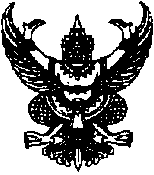 